                                                                             CRONOGRAMA                                  Edital Boas Práticas de Equidade e Diversidade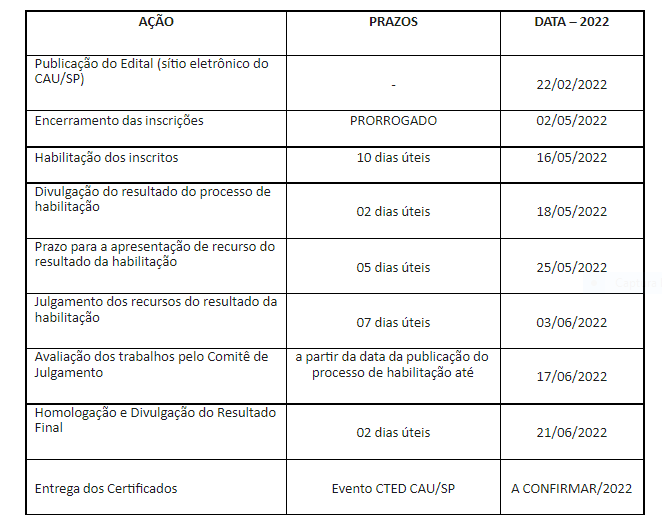 